AGENDA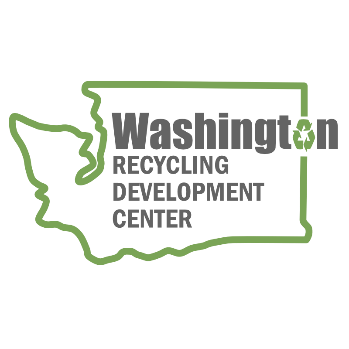 Recycling Development Center Advisory Board Wednesday October 11, 2023 | 9 am to 12 pm (Pacific time) Join us virtually, register for the remote meeting on Zoom Agenda – Strategic Planning9:00 am	Welcome Agenda review 9:05 am	Board roundtable and Ecology/Commerce updatesBoard member roundtableCommerce & Ecology updates – Kara StewardNextCycle updates – Tina Schaefer9:25 am	Board roundtable and Ecology/Commerce updatesOrganics management presentation - Chery Sullivan9:45 am 	Bio break10:00 am 	Strategic PlanningPast, present, future presentation – Kara StewardPriority ranking tool – Mya KeyzersProject ideas by material type – Scott Morgan facilitating. Brainstorming session11:00 am 	Wrap-upWE WILL HOLD QUARTERLY BOARD MEETINGS FOR 2023 ON THE 2nd WEDNESDAY OF THE MONTH, FROM 9 am to Noon, FOLLOWED BY A FACILITY TOUR. BOARD MEMBERS HAVE THE OPTION TO MEET IN-PERSON WITH INTERESTED PARTIES ATTENDING IN-PERSON OR VIA ZOOM. NEXT QUARTERLY MEETING WILL BE January 10th, 2024 (location to be determined).For more information about the Recycling Development Center, visit the Advisory Board EZview website.If you have questions, reach out to the Center team by email: RecDevCenter@ECY.WA.GOV Please share this information. We welcome interested parties to sign up on the Recycling Development Center email list.  Meeting OverviewRoundtable updatesPresentationsFacilitator: Mya KeyzersZoom Host: Caleb CarlsonNotes: Tina Schaefer